(ФБУЗ “Центр гигиены и эпидемиологии в Республике Татарстан (Татарстан)”)тел: (843) 221-90-90, факс: (843) 272-28-50, е-mail: fguz@16.rospotrebnadzor.ru, http://www.16.rospotrebnadzor.ru, www.fbuz16.ru	ОКПО 76303186, ОГРН 1051641018582, ИНН/КПП 1660077474/166001001	_______________ № ___________________На № _________________ от ____________Заместителю Премьер-министра Республики Татарстан - министру образования и науки Республики Р.Т. БургановуО направлении памятокУважаемый Рафис Тимерханович!Информирую Вас, что на сегодняшний день наблюдается осложнение эпидемиологической ситуации по коронавирусной инфекции в Китайской Народной Республике (КНР), зафиксировано увеличение числа стран мира, в которых зарегистрированы случаи завоза нового коронавируса. По состоянию  на 08.00 мск 28.02.2020г. в 49 странах мира вне КНР зарегистрировано 4409 случаев (за последние сутки прирост составил 890 случаев, 25,3%). Также следует отметить, что уровень заболеваемости острыми респираторными вирусными инфекциями в Республике Татарстан выше эпидемиологического порога.В целях усиления мероприятий по информированию населения, направляю Вам памятки о мерах профилактики гриппа, ОРВИ и коронавирусной инфекции.Прошу Вас распространить предоставленные материалы среди руководителей образовательных организаций, педагогических коллективов, родителей и учеников. Приложение: на 6 л. в 1 экз.          Главный врач								Е.П. СизоваИванова Людмила Германовна(843) 221 90 78 ФЕДЕРАЛЬНАЯ СЛУЖБА ПО НАДЗОРУ В СФЕРЕ ЗАЩИТЫ ПРАВ ПОТРЕБИТЕЛЕЙ И БЛАГОПОЛУЧИЯ ЧЕЛОВЕКАФЕДЕРАЛЬНОЕ БЮДЖЕТНОЕ УЧРЕЖДЕНИЕ ЗДРАВООХРАНЕНИЯ“ЦЕНТР ГИГИЕНЫ И ЭПИДЕМИОЛОГИИВ РЕСПУБЛИКЕ ТАТАРСТАН (ТАТАРСТАН)”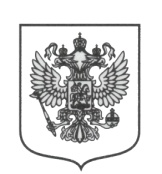 КУЛЛАНУЧЫЛАР ХОКУКЛАРЫН ЯКЛАУ ҺӘМ КЕШЕ ИМИНЛЕГЕН САКЛАУ ӨЛКӘСЕНДӘ КҮЗӘТЧЕЛЕК БУЕНЧА ФЕДЕРАЛЬ ХЕЗМӘТ“ТАТАРСТАН РЕСПУБЛИКАСЫНДА (ТАТАРСТАН) ГИГИЕНА ҺӘM ЭПИДЕМИОЛОГИЯ YЗӘГЕ” СӘЛАМӘТЛЕК САКЛАУ ФЕДЕРАЛЬ БЮДЖЕТ УЧРЕЖДЕНИЕСЕСеченова ул., д. 13а, г. Казань, Республика Татарстан, 420061Сеченов ур., 13а йорт, Казан шәһәре, Татарстан Республикасы, 420061